McCombs Middle School2018-2019 Supply Lists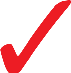 Required Supply Items6th7th8thSpiral Notebooks Includes one  for PE.  AVID elective students need to add one more spiral.8108Loose Leaf Paper- # of Packages2028-Tab Plastic Dividers with Pockets1 large11Pencil Pouch (to fit in 3-Ring Binder)111Pencils (includes 2 for PE)484848Colored Pencils - # of Packages221Markers (Not Sharpies) - # of Packages2 fine line11EXPO Dry Erase Markers - # of Packages111Blue or Black Pens - # of Packages001Red Pens - # of Packages001Post-It Notes - # of packages1223x5 Index Cards - # of Packages111Highlighters - # of Package of 5121Copy Paper - # of Reams112Flash Drive - (Business Class)111Glue Sticks618Scotch Tape001Scissors101Kleenex Tissue Boxes464Ruler001Calculator- Simple Function100Hand Sanitizer111Clorox Wipes122Roll of Duct Tape (to repair binders)111Note: Students are required to carry a McCombs Student Planner.  The first one is provided to them. Replacments cost is $5.00Note: Students are required to carry a McCombs Student Planner.  The first one is provided to them. Replacments cost is $5.00111PE Supply List- All Grades2 Pencils (included above)Spiral Notebook (included above)Tennis Shoes with LacesSocksAthletic shorts (McCombs PE shorts are preferred, but not required), and sweatpants or yoga pantsMcCombs PE T-shirt is preferred, but a solid White or Grey T-shirt is acceptableNote: McCombs PE shorts and shirt may be purchased from the Phy Ed DepartmentNote: McCombs PE shorts and shirt may be purchased from the Phy Ed Department